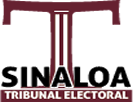 AVISO DE PRIVACIDAD SIMPLIFICADOSOLICITUDES DE ACCESO A LA INFORMACIÓN PÚBLICA ANTE EL TRIBUNAL ELECTORAL DEL ESTADO DE SINALOAEl Tribunal Electoral del Estado de Sinaloa (TESIN), es responsable del tratamiento de los datos personales que nos proporcione.Sus datos personales serán utilizados exclusivamente para dar atención a la solicitud de acceso a la información pública que se presenten ante el TESIN y para fines estadísticos en caso de obtener su consentimiento, con el objeto de contar con información que permita realizar indicadores de gestión, informes de labores, así como analizar la viabilidad de realizar adecuaciones y mejoras. Es importante señalar que las estadísticas que se generen, no vincularán la información general con datos que hagan identificables a los titulares.
Se informa que no se realizarán transferencias de datos personales, salvo aquéllas que sean necesarias para atender requerimientos de información de autoridad competente, que estén debidamente fundados y motivados.Si desea conocer nuestro aviso de privacidad integral, lo podrá consultar de manera presencial en las instalaciones del TESIN, y de manera electrónica a través de la página internet: http://www.teesin.org.mx